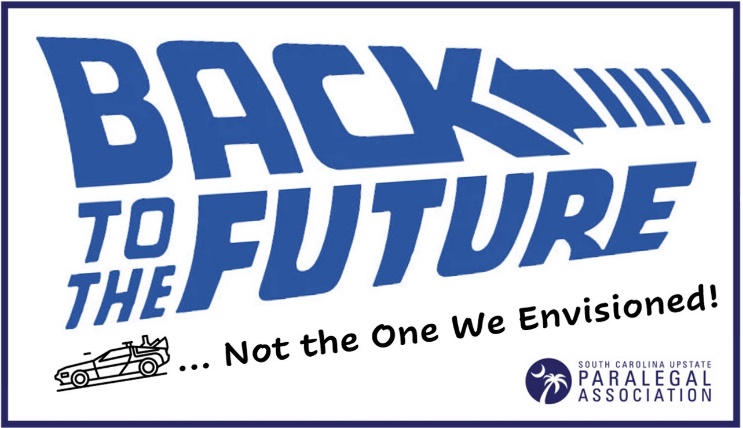 25TH ANNUAL SEMINAR FOR LEGAL PROFESSIONALSATTENDEE REGISTRATION PACKETThis year, the courses offered at SCUPA’s 25th Annual Seminar for Legal Professionals will look back at the legal field over the past 25 years while also looking forward at how it has evolved to handle both expected and unexpected changes and events.   We think you will find the workshops offered for this year interesting and useful!SCUPA’s annual seminar provides the benefit of legal education, networking, and professional development through presentations by Greenville area attorneys and professionals.Our prices remain a cost-effective means to attend courses and earn CLE credits to maintain professional designations, such as the Certified Paralegal (CP) and South Carolina Certified Paralegal (SCCP). In addition, you will have the opportunity to network with other paralegals, legal staff, attorneys, vendors, and professionals from all around the upstate region.SCUPA is a NALA Affiliated association.  NALA historically certifies between 5.5 to 6.5 CLE hours of substantive credit for full day attendance at our seminar. SCUPA is also an Accredited Sponsor with the South Carolina Board of Paralegal Certification. Our educational events qualify for SC Certified Paralegal Continuing Paralegal Education (CPE) hours.  Please review our attendee package and feel free to contact seminar@scupa.org with any questions. We hope you will be able to attend this year and look forward to a great event!Wendy MacDonaldSEMINAR COMMITTEE CHAIR25TH ANNUAL SEMINAR FOR LEGAL PROFESSIONALSREGISTRATION INFORMATIONEarly-bird Registrations postmarked or paid via credit card by September 17, 2021 are eligible for a $20 discount and will be entered into a $100 cash prize drawing!REGISTRATION: For payments by check, please mail your completed registration forms and check made payable to SCUPA to Attn: SCUPA Seminar, P.O. Box 10491, Greenville, SC 29603. For payments by credit card, please email your registration forms to seminar@scupa.org. An invoice will be issued for your immediate credit card payment to the email address provided on page 4 of this packet.CONTINUING EDUCATION CREDIT: Attendance of the full day of seminar courses affords the opportunity to earn 5.0 or more Continuing Paralegal Education (CPE) and/or Continuing Legal Education (CLE) hours. SCUPA is an Accredited Sponsor with the South Carolina Board of Paralegal Certification. Our educational events automatically qualify for SC Certified Paralegal CPE hours. As always, we will seek approval for CLE hours from NALA – The Paralegal Association. CLE Certificates of Attendance will be available at the seminar. Please note that SCCPs and NALA CPs are required to submit CPE and CLE hours via online portals.EARLY REGISTRATIONS: Full-day registrations postmarked or paid via credit card by September 17, 2021 qualify for a $20 early-bird discount and registrant will be entered into $100 cash prize drawing during the seminar. This discount does not apply to Half-day, Student, Breakfast & Ethics-only, or Lunch & Keynote-only registrations.LATE REGISTRATIONS: Registrations postmarked or paid on or after Friday, October 15, 2021 are subject to a late fee of $20.REFUND POLICY: Full refunds will be provided for cancellations received on or before 5:00 p.m. on Tuesday, October 12, 2021. If you must cancel, please immediately contact Wendy MacDonald at seminar@scupa.org or at 864-240-4544. No refunds will be provided after 5:00 p.m. on Tuesday, October 12, 2021.COURSE SELECTION: Please refer to pages 2 and 3 of this Attendee Registration Packet for course information. Course presentations listed are currently scheduled; however, unforeseen circumstance may result in changes to the schedule and/or subject matter. SCUPA works diligently to ensure all attendees have the opportunity to attend five sessions for during the Full-day seminar.HOTEL ACCOMODATIONS: SCUPA does not have a hotel room block available. However, there are several options for downtown Greenville hotels. The KROC center is a short drive from many hotel options, including Hampton Inn & Suites, Courtyard by Marriott, Holiday Inn Express, Embassy Suites, Aloft, Swamp Rabbit Inn, and many more.Page 1 of 425TH ANNUAL SEMINAR FOR LEGAL PROFESSIONALSKEYNOTE SPEAKERThe Honorable Donald C. Coggins, Jr. US District Court Judge for the District of South CarolinaSCHEDULE OF EVENTS8:00 – 9:00 a.m.Registration – Exhibitor BoothsBe sure to visit our great vendors and enjoy a continental breakfast!9:00 a.m.Ethics PresentationIn the Law Office or on the Web: The Blurred Lines of Ethical CommunicationMeghan Rushton, Esq.10:15 – 11:30 a.m.Morning Breakout: A or B(See page 3 for details) 
11:30 a.m. – 12:45 p.m.Lunch – Announcements – Exhibitor Door PrizesEnjoy time networking with your colleagues and be sure to visit our vendors’ exhibit booths!12:45 – 2:00 p.m.Keynote Speaker - All AttendeesLitigation: Yesterday, Today and TomorrowThe Honorable Donald C. Coggins, Jr. 2:15 – 3:30 p.m.Afternoon Breakout: C or D(See page 3 for details) 
3:45 – 5:00 p.m.Afternoon Breakout: E or F(See page 3 for details)VENUEThe KROC Center is located at 424 Westfield Street, Greenville, SC 29601.Parking behind the building is limited.Overflow Parking is located at GPS Address: 355 Hudson Street, Greenville SC 29601Page 2 of 4REGISTRATION FORMPage 3 of 4REGISTRATION INFORMATIONPAYMENT INFORMATIONPage 4 of 4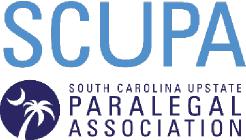 OCTOBER 15, 2021KROC CENTER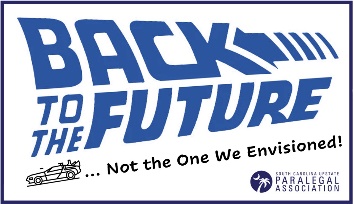 OCTOBER 15, 2021KROC CENTERFULL-DAY REGISTRATIONThe full-day registration includes ALL presentations and breakout sessions, breakfast, lunch and snacks and materials from all presentations and workshops.   $180SCUPA MEMBER$200NON-MEMBER$100STUDENT (Must be currently enrolled in a Paralegal studies program)HALF-DAY REGISTRATIONThe half-day registration includes EITHER the Ethics and one morning breakout session OR two Afternoon breakout sessions.Meals and keynote presentation may be purchased at an additional fee. $100Select ONE:	Morning (Ethics Presentation and Morning Breakout A or B)$100Select ONE:	Afternoon (Afternoon Breakouts C or D and E or F)OPTIONAL ADD-ONsOPTIONAL ADD-ONsOPTIONAL ADD-ONsOPTIONAL ADD-ONs$20BREAKFAST ONLY(Add-on for 1/2 day Registrants)BREAKFAST ONLY(Add-on for 1/2 day Registrants)$40LUNCH and KEYNOTE PRESENTATION(Add-on for 1/2 day Registrants or non-registrants who wish to attend only theluncheon and keynote presentation)LUNCH and KEYNOTE PRESENTATION(Add-on for 1/2 day Registrants or non-registrants who wish to attend only theluncheon and keynote presentation)BREAKOUT SESSION OPTIONSBREAKOUT SESSION OPTIONSBREAKOUT SESSION OPTIONSBREAKOUT SESSION OPTIONSMORNING(Select One: A or B)MORNING(Select One: A or B)MORNING(Select One: A or B)MORNING(Select One: A or B) ARecognizing Workers Compensation Claimsand Potential 3rd Party LiabilityBLife After the Bubble: Changes in the Practice of Real EstateAFTERNOON(Select Two: C or D and E or F)AFTERNOON(Select Two: C or D and E or F)AFTERNOON(Select Two: C or D and E or F)AFTERNOON(Select Two: C or D and E or F)CSky’s the Limit:  What You Need to Know about Drone Laws and RegulationsDThe ZOOM Effect: How COVID Changed Civil LitigationEDigital Forensics:The Next Wave of E-DiscoveryFPeople v McFly: If Marty Doesn’t Make It Back to the Future, He Will Need a Lawyer with a Great Paralegal!FIRST NAME:    LAST NAME: EMAIL:TELEPHONE:SELECT 
OPTIONS:PRICEDESCRIPTIONDESCRIPTION$180Full-day Registration SCUPA MemberFull-day Registration SCUPA Member$200Full-day Registration Non-MemberFull-day Registration Non-Member$100Full-day Registration Student (Currently enrolled in a Paralegal studies program)Full-day Registration Student (Currently enrolled in a Paralegal studies program)$100Half-day Registration Select ONE:       Morning        Afternoon$20Breakfast Only (Add-on for 1/2 day Morning Attendees)Breakfast Only (Add-on for 1/2 day Morning Attendees)$40Lunch & Keynote Speaker (Add-on for 1/2 day Afternoon Attendees)Lunch & Keynote Speaker (Add-on for 1/2 day Afternoon Attendees)($20)Early-Bird discount for Full-Day registrations ONLY 
(must be postmarked or paid via credit card by 9/17/2021)Early-Bird discount for Full-Day registrations ONLY 
(must be postmarked or paid via credit card by 9/17/2021)TOTAL DUE:CHECKPlease mail check payable to SCUPA for TOTAL DUE to:SCUPA SeminarPO Box 10491Greenville, SC 29603CREDIT 
CARDI agree to pay promptly upon receipt of SCUPA’s invoice to the email address provided above. I understand that failure to pay my invoice will result in the cancellation of my registration.